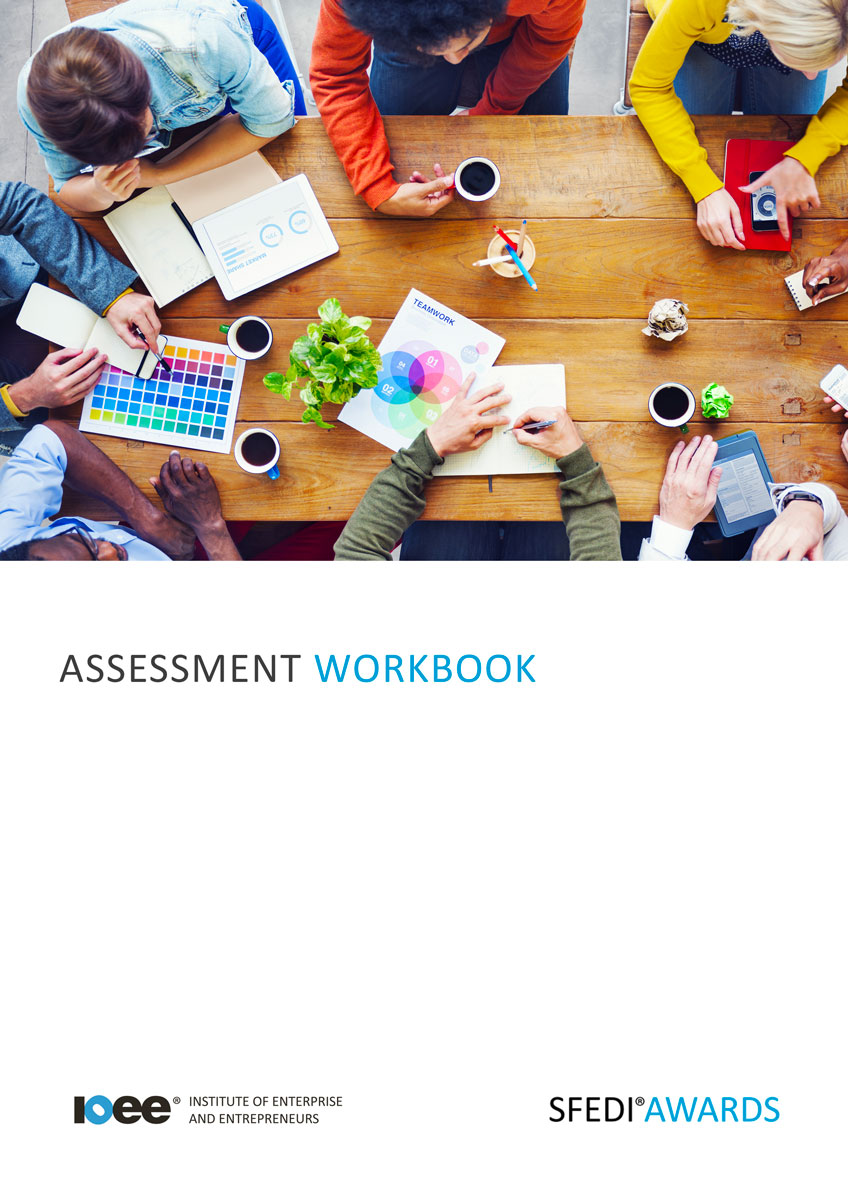 Find the Right Job R/615/2278Copyright © 2020 SFEDI Enterprises LtdAll rights reserved. This book or any portion thereof may not be reproduced or used in any manner whatsoever without the express written permission of the publisher (address below).Approved SFEDI Awards centres and learners undertaking a SFEDI Awards qualification may photocopy this document free of charge and/or include a PDF version on its intranet where it is only done so for the purposes of the approved delivery of this qualification.SFEDI Enterprises Ltd t/a SFEDI Awards19 Victoria RoadDarlingtonDL1 5SFwww.sfedigroup.comEvery effort has been made to ensure that the information contained in this publication is true and accurate at the time of publication. However, SFEDI Enterprises t/a SFEDI Awards strives to continually develop and improve our qualifications and, as such, there may be occasions where changes are required. SFEDI Enterprises t/a SFEDI Awards does not accept liability for any loss or damage arising from the use of the information contained within this publication.IntroductionThis workbook has been developed so that you are able to collect and present evidence thatdemonstrates your knowledge and skills in relation to finding the right job.There are different sections that make up this workbook in order to make sure you are able to complete all of the tasks necessary but you will be provided with support as you move along by your Assessor.Further learning materials and support is available through your studying membership of the Institute of Enterprise and Entrepreneurs. If you haven’t yet received your login please speak to your Assessor who will be happy to sort this out for you.This unit contains three learning outcomes and will support you to be able to:Understand where to find and search for employmentUnderstand how to apply for employment opportunitiesUnderstand how to prepare for an interviewThe evidence within this workbook will be assessed by,Assessor Name:and will be quality assured by,Internal Quality Assurer Name:Your Assessor will support you to plan how best to demonstrate your knowledge and skills which may be through the completion of the activities within this workbook or may include additional tasks best suited to you.If any additional tasks are to be completed these will be listed in the table below with target dates forwhich you should try your best to complete each task listed.By signing below you agree to completing the work as detailed above and working with your Assessorto achieve this by the deadlines indicated.Activities 	Activity 1	Using the box below, list the traditional ways that you would expect to be able to find a job orprogression opportunity

I can find a job or progression opportunity by… 	Activity 2	Networking is an important skill, not just once you have a job or run your own business but also in finding that opportunity. Using the box below, explain the importance of networking to finding job and progression opportunities and the abilities, behaviours, knowledge and skills you would need in order to network effectively 	Activity 3	Using the table below, list the different local, regional and national training and support programmes available to you and how each can support you in finding and applying for a job or progression opportunity 	Activity 4	Now let’s look at your abilities, behaviours, knowledge and skills and how you can match them to that all important opportunity.Select a job opportunity that you feel is something you are both interested in and that you have the abilities, behaviours, knowledge and skills to carry out.Let’s look at it in more detail and how you match what they are looking forWhere did you find the job orprogression opportunity?Job or progression title:Company name:Company profile(What do they do? Where are they based? How long have they been operating? How are they structured? What are their aims and objectives? What services and/or products do they provide? What types of customers do they have?)8What are the key words from the advert that describe the abilities, behaviours, knowledge and skills that the company is looking for? List them in the table below and rate your current performance against each (1 being you already have it, 2 being you partially have it and 3 being you do not have it at all)Based on what you know of the job or progression opportunity and how you match the stated requirements, rate your chance of a successful application (1 being confidence of success, 2 being partial confidence of success and 3 being no chance of success)Rating:Using the box below, justify why you believe your rating to be accurate and truthful10Even if you have rated yourself as being confident of success there may still be areas you can identify that will increase your chances. Use thetable below to plan the activities and record when you have completed themNow it’s time to make that application but before you do, it’s important to have a punchy introduction for your application form or introductory letter to get the employer to take notice of you. In the space below practice your opening statement so that it best demonstrates your positive points and how they match what the company is looking for.Don’t forget to keep it short and to the point, you don’t want to lose their attention!Now gather some feedback from others on your opening statement and make any changes that youneed to, writing the final statement below.It’s time to complete your application for the job or progression opportunity and submit it using themethod as set out in the advertAs the Assessor for	I confirm that I have witnessed them completeand submit the application as required by the tasks having prepared fully to promote themselvespositively against the requirements of the opportunity.Assessor Name:	Signature:	Date: 	Activity 5	Once you’ve made the application you need to get ready for the interview. The application is the foot in the door but the interview is where you get to really shine above the rest and preparation is key.Thinking about the opportunity you have applied for, what are the questions that you might be asked? There are some that will be asked regardless of the opportunity you apply for but there are some others that will be specific to that company or opportunity.Use the boxes below to think through the questions and possible responses you could give that best match your abilities, behaviours, knowledge and skills to the company and opportunity you have applied for.Don’t forget to use real life examples to show that not only do you have what it takes but you can putit into practiceQuestion:Is it generic/company specific/ opportunity specific?Short answer:Detailed answer:Short answer:Detailed answer:Question:Is it generic/company specific/ opportunity specific?Short answer:Detailed answer:Interviews can be stressful, after all you want to be successful so why wouldn’t they be? But, it isn’t about whether it is stressful or not, it is about how you deal with that stress and turn it into something positive.Using the table below, identify the situations that might occur during an interview that would increasethe pressure on you.Think through the coping mechanisms that you could use to turn the situation around and promote a positive light of how you can perform both under pressure and also to meet what the company is looking forSo now you know what you will be asked and how to deal with the interview environment but what about how you come across?Ever cross your arms or rolled your eyes when you’re talking to someone? Has anyone ever done that to you? How did it make you feel? Did you think the other person was interested in you and what you had to say?Showing interest in others is really important in making the right first impression and understanding what verbal and non-verbal techniques are can show you care about what is being said and the person who is saying it.Using the boxes below, highlight some of the verbal and non-verbal techniques you can use to make the right impression and explain how they can help you to come across in the right wayVerbal technique:What effect can it have?Verbal technique:What effect can it have?Non-verbal technique:What effect can it have?Non-verbal technique:What effect can it have?The interview is over and you gave it your best shot but what next?Whether you are successful or you just missed out it’s important to know what went well and what you could learn for next time. If you are successful you need to understand any points you can work on before starting to make sure you get on with the people in the best way from the start.If you just missed out it’s important to get feedback so you know how to improve for next time. Buthow do you get that feedback?Use the boxes below to explore how you could gather that all important feedback from the interviewFeedback at the time of the interviewFeedback after the interviewActivity MappingNow you have completed the activities to demonstrate your knowledge and skills it is time for yourAssessor to map your work against the standards listed below.By doing this they will be making sure that the work you have provided by completing the activitiesmeets the requirements for you to gain your certificate.Your Assessor will provide you with feedback on how you have done and whether any more work maybe required.Assessor FeedbackAuthenticity DeclarationsLearner DeclarationBy signing this declaration you agree that the evidence provided within this workbook has been produced by you and meets the requirements of being authentic, sufficient, valid and current to the standards required.Learner Signature:	Date:Assessor DeclarationBy signing this declaration you agree that you have assessed all of the evidence produced within this workbook and have ensured that the work is that of the learner. You are also declaring that during the learning process you have ensured that the evidence is authentic, sufficient, valid and current to the standards required.Assessor Signature:	Date:IQA Signature (if applicable):	Date:Additional Evidence FormsUse these additional forms in order to record additional evidence for the activities within thisworkbook where additional space is required.Ensure that each piece of evidence entered on these forms is clearly labelled with the correspondingactivity number.SFEDI Awards19 Victoria RoadDarlingtonDL1 5SFcustomerservices@sfediawards.com 0845 224 5928@sfediawardsTaskTarget DateRe-planned Target DateCompletion of the activities included within this workbookLearner Name:Signature:Date:Assessor Name:Signature:Date:Name of the training or support programmeTraining (T), Support (S)How can it support me to find and apply for a job or progression opportunity?AbilityRatingBehaviourRatingKnowledgeRatingSkillRatingArea for developmentActivity to be completedHow will it help you?Deadline for completionCompleted (Y/N)Cause of stress within the interviewCoping mechanismAssessment Criterion - The learner can:Activity Number or Reference Number of Additional Activities:Assessor SignedOff (✓/✗):Identify traditional ways of finding opportunities for job changes/progression or employment1Explain the importance of networking to finding opportunities for job changes/progression or employment2Explain how local, regional and national training and support programmes can help find opportunities for job changes/progression or employment3Identify an employment opportunity that matches own knowledge, skills and needs4Complete a scan of current abilities against the needs of the opportunity and identify both strengths and areas for development4Rate the chances of being successful within an application for the opportunity4Identify actions to improve the chances of success in applying for the opportunity and carry them out4Make the application for the employment opportunity using the prescribed method4Identify potential questions that may be asked during the interview for the selected opportunity5Prepare both short and detailed answers to the questions identified ensuring to use examples of own experiences to demonstrate own knowledge, skills and abilities to the interviewer5Assessment Criterion - The learner can:Activity Number or Reference Number of Additional Activities:Assessor SignedOff (✓/✗):Identify situations that might occur within an interview that would increase pressure on the interviewee5Identify coping mechanisms to enable the interviewee to turn the situation around and promote a positive light of their knowledge, skills and abilities to the interviewer5Identify positive verbal and non-verbal communication techniques and how they can support a successful interview5Identify methods of gathering feedback both at the time of the interview and after the event whether this be positive or negative5